АДМИНИСТРАЦИЯСЕЛЬСКОГО ПОСЕЛЕНИЯ КРАСНЫЙ ЯРМУНИЦИПАЛЬНОГО РАЙОНА КРАСНОЯРСКИЙСАМАРСКОЙ ОБЛАСТИПОСТАНОВЛЕНИЕот 27 января 2017 года № 18О передаче имущества в оперативное управление муниципального казенного учреждения «Культура» сельского поселения Красный Яр муниципального района Красноярский Самарской областиВ соответствии со статьей 299 Гражданского кодекса Российской Федерации, на основании решения Собрания представителей сельского поселения Красный Яр муниципального района Красноярский Самарской области от 13.01.2017 г. № 1 «О передачи имущества, находящегося в собственности сельского поселения Красный Яр муниципального района Красноярский Самарской области в оперативное управление МКУ «Благоустройство»  и МКУ «Культура» муниципального района Красноярский Самарской области», постановляю: Передать в оперативное управление муниципального казенного учреждения «Культура» сельского поселения Красный Яр муниципального района Красноярский Самарской области имущество согласно приложения, к настоящему постановлению.Муниципальному казенному учреждению «Культура» сельского поселения Красный Яр муниципального района Красноярский Самарской области принять имущество, указанное в пункте 1 настоящего постановления по акту приема-передачи в десятидневный срок с момента вынесения настоящего постановления.3. Настоящее постановление направить в Комитет по управлению муниципальной собственностью администрации муниципального района Красноярский Самарской области для внесения соответствующих изменений в реестр имущества сельского поселения Красный Яр муниципального района Красноярский Самарской области в 5 - дневный срок с момента подписания акта приема-передачи.5. Контроль за исполнением постановления возложить на заместителя Главы сельского поселения Красный Яр муниципального района Красноярский Самарской области Серебрякова В.В.Глава сельского поселения Красный Ярмуниципального района КрасноярскийСамарской области								А.Г. БушовПеречень муниципального имущества, подлежащего передаче в оперативное управление МКУ «Культура» сельского поселения Красный Яр муниципального района Красноярский Самарской областиПриложение к постановлению администрации сельского поселения Красный Яр муниципального района Красноярский Самарской области от 27.01.2017 № 18№ п/пИнвентарный номерНаименование недвижимого имуществаМесторасположениеПлощадь, кв.мДата ввода в эксплуатациюБалансовая стоимость (руб.)Остаточная стоимость (руб.)1131здание СДК «Звезда»Самарская область, Красноярский район, село Белозерки, ул. Озерная, 301147,101.04.2007926441436123,062213здание СДК «Дружба»Самарская область, Красноярский район, поселок Угловой, ул. Садовая, д.4.383,801.04.20073000003000003132здание СДК «Кристалл»Самарская область, Красноярский район, село Малая Каменка , ул. Центральная, 9.363,901.04.20079620896208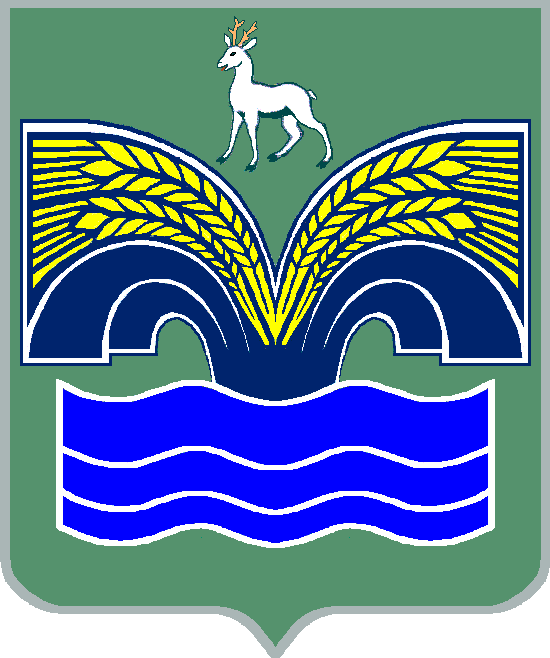 